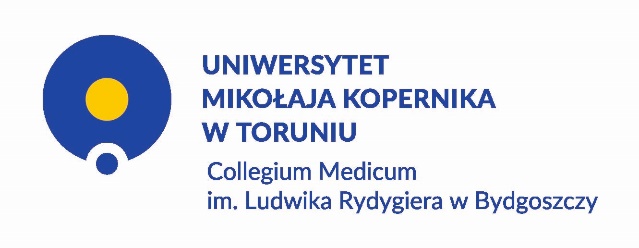 Bydgoszcz, dnia ………………………..r. …………………………………………………………..                  (Imię i nazwisko doktoranta)…………………………………………………………..                  (numer albumu doktoranta)     Dyrektor      Szkoły Doktorskiej      Nauk Medycznych i Nauk o Zdrowiu                 			  Uniwersytetu Mikołaja Kopernika w ToruniuINFORMACJA W SPRAWIE TERMINU ZŁOŻENIA ROZPRAWY DOKTORSKIEJPlanowany termin złożenia rozprawy doktorskiej: ……………………………………………Tytuł rozprawy:……………………………………………………………………………………………………………………………………………………………………………..…………………………………………………………………………………………………………..…………………………………………………………………………………………………..Język, w którym została przygotowana rozprawa doktorska:………………………………….Dyscyplina naukowa: ………………………………………………………………………….Promotor/Promotorzy (stopień naukowy/imię/nazwisko):………………………………………………………………………………………………………………………………………………………………………………………………………………………………………………………………………………………………………………………………………………………………………………………………………………………………………………………………………..            (czytelny podpis doktoranta)